FOR IMMEDIATE RELEASEMARCH 1, 2022TEENAGE DISASTER SHARES UNNERVING NEW SINGLE “HAYLO”CUTTING-EDGE ARTIST-PRODUCER TO JOIN SUECO FOR US TOUR BEGINNING MAY 3LABEL DEBUT PROJECT, CREEP, AVAILABLE NOW VIA ATLANTIC RECORDS HERELISTEN TO “HAYLO” HERE | WATCH OFFICIAL MUSIC VIDEO HERE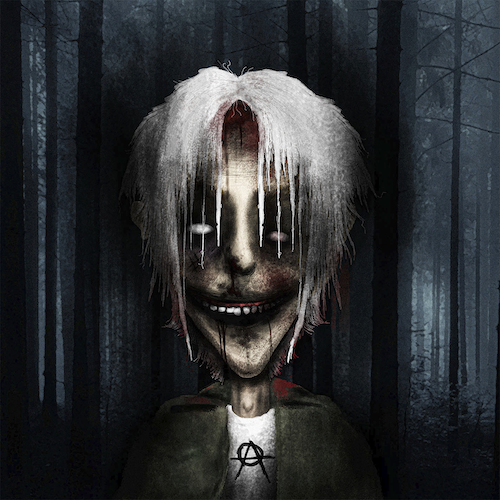 DOWNLOAD HI-RES ARTWORK Cutting-edge artist-producer Teenage Disaster has shared his most unnerving new track to date, “Haylo” - Listen HERE. The track is paired with a dark and sinister official music video – Watch HERE.“Haylo” follows in the dark footsteps of Teenage Disaster’s label debut project, CREEP, available now at all DSPs and streaming services HERE. Highlights include such provocative singles as “Doubt,” “RELOAD (feat. Afourteen),” “Mask (feat. BLCKK),” “Chop Chop,” and “Takes 2 To Kill Me.” Hailed by Rolling Stone for his “shambling, fuck-off rock, angsty guitar missiles, and ominous hip-hop, often from the perspective of threatening characters (killers, criminals, creeps, corpses, the usual),” Teenage Disaster – a.k.a. Humboldt County, CA native Thorne Baker – grew up in a home full of horror film paraphernalia, inspiring him to create his own captivating and often disturbing music, artwork, and animations. Teenage Disaster will mark “Haylo” and more new music to come with an upcoming live run supporting Atlantic Records labelmate Sueco, set to get underway May 3 at New Haven, CT’s famed Toad’s Place. Additional dates will be announced. For complete details and ticket information, please visit www.teenagedisaster.com.TEENAGE DISASTERUS TOUR 2023MAY3 – New Haven, CT – Toad’s Place4 – Harrisburg, PA – Harrisburg University6 – Washington, DC – Black Cat8 – Richmond, VA – The Broadberry10 – Cincinnati, OH – Top Cats12 – Columbus, OH – Skully’s13 – Indianapolis, IN – Hi Fi14 – Grand Rapids, MI – Stache16 – Springfield, MO – Outland Ballroom17 – Nashville, TN – Basement East19 – Carrboro, NC – Cat’s Cradle20 – Charleston, SC – Music FarmALL DATES w/ SUECO# # #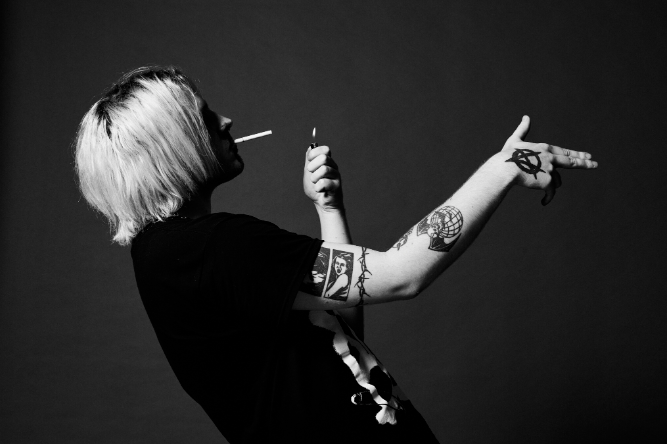 DOWNLOAD PRESS PHOTO HERECREDIT: JIMMY FONTAINECONNECT WITH TEENAGE DISASTERINSTAGRAM | TIKTOK | TWITTER | OFFICIAL WEBSITECONTACTJessica Nall // Jessica.Nall@atlanticrecords.com 